Урок-путешествие по теме «Наречие»На уроке продолжается формирование и закрепление у учащихся навыков работы с текстом, повторяются основные понятия о наречии и обобщаются и систематизируются знания о наречии как части речи.Цели урока:вспомнить все орфограммы, связанные с темой «Наречие»;отработать навыки написания наречий;воспитать собранность, четкость в работе, самодисциплину;обратить внимание на особенности наречий как части речи, привить ученикам мнение о богатстве русского языка.Оборудование: дидактический материал, листы с заданиями.Ход урокаI. 1) Объявление темы и цели урока:Сегодня мы с вами отправляемся покорять загадочный город «Наречие». Для того чтобы наше путешествие было удачным необходимо работать быстро, ловко, умело, внимательно, чётко, старательно. Вы уже прекрасно разбираетесь в частях речи и сможете легко преодолеть все препятствия, возникающие на вашем пути. И чтобы вам не было грустно, тоскливо, печально, а главное – скучно, мы будем стараться всё выполнять дружно, весело. Прежде чем отправиться в путь, мы должны запастись багажом знаний. Откройте тетради, запишите число, тему урока.2) Лингвистическая разминка:А) Отгадайте загадку:От глагола поговорить взять приставку.От прилагательного добрый – корень.От прилагательного новому – окончание и превратите его в суффикс.Что получилось? (По-доброму). Составьте и запишите предложения, чтобы по-доброму в одном предложении было наречием, а в другом – прилагательным с предлогом (Давайте относиться друг к другу по-доброму. По доброму совету мамы.).Б) «Озеро забытых правил». Чтобы переправиться через «Озеро забытых правил» необходимо заменить словосочетания синонимичными наречиями на шипящую, вставить пропущенные буквы:Лошади мчались быстро – (вскачь)Распахнуть до конца – (настежь)Уйти в сторону – (прочь)Засеять густо – (сплошь)Ударить размахнувшись – (наотмашь)Нет терпения – (невмочь)Невмоготу – (невтерпеж)Вверх лицом – (навзничь)Слова для справок: навзнич…, проч…, вскач…, уж…, настеж…, сплош…, наотмаш…, замуж…, невтерпеж…, невмоч…В) Индивидуальная работа на уроке. Пока идет лингвистическая разминка четверо обучающихся готовят ответы по карточкам.№1 – О или Е? (Певуч…, свеж…, крепч…, горяч…, хорош…, общ…, неуклюж…, блестящ…, ещ…)№2 – О или А? (Слев…, издавн…, справ…, досыт…, сначал…, занов…, испуганн…, исправн…, доверчив…, влев…)№3 – Н или НН? (Работали напряжё…о, внимание напряже…о, говорил взволнова…о, море взволнова…о, шел медле…о, походка медле…а, остановился неожида…о, встреча неожида…а.)№4 – Слитно или раздельно? (Сделать (не)умело; пришить (не)крепко; выполнить (не)брежно; взлететь (не)высоко; сделать (не)опрятно; взглянуть (не)доверчиво, а с подозрением; говорить ничуть (не)весело; совсем (не)громко; далеко (не)ласково; произнести (не)громко, а тихо.)II. «Привал».1) Найдите лишнее:свеж ,горяч ,ещеобщ , певуч , трескучкипуч ,жгуч , хорошо2) Отгадайте загадки, объясните принцип, по которому они построены. Исправьте ошибки.– (По)чему поезд после третьего звонка идет? (по рельсам)– (За)чем охотник ружье носит? (за плечами)– (От)чего гусь на озере плавает? (от берега)III. «Вершина фантазии».Развитие речи. Составить рассказ с наречиями. Ребята, чтобы посетить город наречий вам нужно показать, что вы не только умеете правильно писать наречия, но и использовать их в своей речи. Для этого необходимо сочинить небольшой рассказ по картинке на тему «Круглый год», используя в нем подходящие наречия.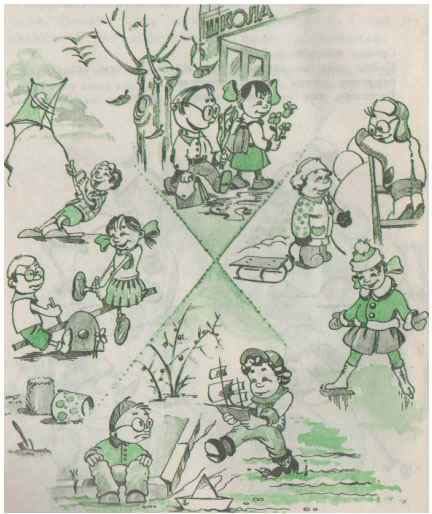 IV. Подведение итогов по теме урока.Мы работали на уроке быстро, ловко, умело, внимательно, чётко, старательно. Самое главное, вы показали умение использовать в речи наречия. И, думаю, нам с вами не было грустно, тоскливо, печально, а главное – скучно: мы всё выполняли дружно и весело (при подведении итогов урока-путешествия ребята должны использовать в своих ответах подходящие по смыслу наречия).Домашнее задание: составить рассказ-сказку о наречии.Приложение 1.План покорения города «Наречие»«Багаж знаний»1. Отгадайте загадку: От глагола поговорить взять приставку.От прилагательного добрый – корень.От прилагательного новому – окончание и превратите его в суффикс.2. Составьте и запишите 2 предложения, чтобы в одном предложении слово было наречием, а в другом предложении предлог с прилагательным. «Озеро забытых правил»1. Замените словосочетания синонимичными наречиями на шипящую, вставьте пропущенные буквы.Лошади мчались быстро – Распахнуть до конца –Уйти в сторону –Засеять густо - Ударить размахнувшись –Нет терпения –Невмоготу –Вверх лицом –Слова для справок: навзнич…, проч…, вскач…, уж…, настеж…, сплош…, наотмаш…, замуж…, невтерпеж…, невмоч…«Привал»1. Найдите лишнее. Объясните выбор.свеж ,горяч ,еще общ , певуч , трескуч кипуч ,жгуч , хорошо2. Отгадайте загадки, объясните принцип, по которому они построены. Исправьте ошибки.– Почему поезд после третьего звонка идет?– Зачем охотник ружье носит?– Отчего гусь на озере плавает?«Вершина фантазии».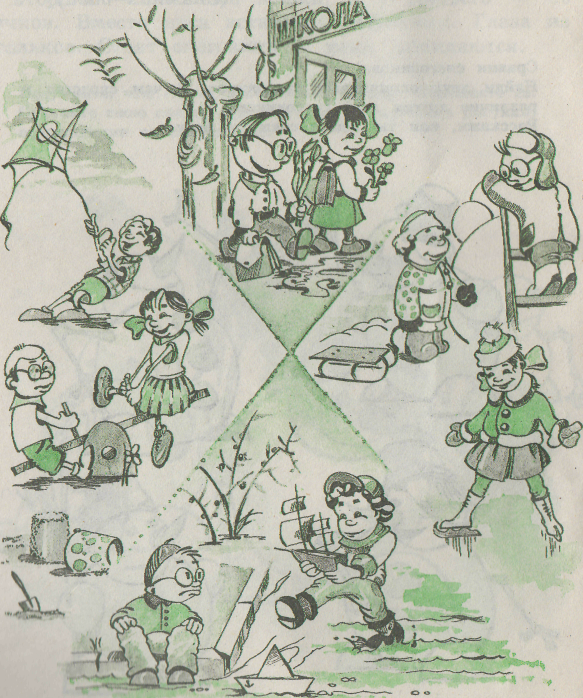 Составить рассказ с наречиями на тему «Круглый год». Наречия подчеркните как члены предложения.